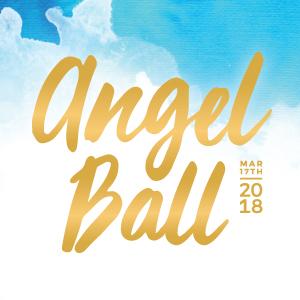 This year at the 2018 Angel Ball instead of the live “Fund a Need” paddle raise we will have a Teacher Wish List Board. We have talked with the teachers and administration about their needs at the school and created a wish list based on their suggestions and needs.  If you are not able to make it or would like to go ahead and make donation, please fill out the form and turn it in to the front office. Make sure you include your name, total amount donating, check made out to PCA/HSA and where on the wish list you would like your donation to be applied. Thank you all for your support and service to Palmer Catholic Academy! Name: ________________________________________Total Donation Amount: __________________________
_____ Security Funding (The school will be adding additional security measures to continue to provide the safest environment for our children.)_____ Internet access points _____ Light Board (music and drama department)_____ Document cameras _____ Educational programs and apps (Splash Math, Moby max, iXL, Touch Math, Overdrive book app) _____ Faculty Chromebooks _____ Tower gardens for gardening project_____ Additional supplies (example copy paper, classroom book sets) 